		Al Direttore del Dipartimento di Filologia, Letteratura e Linguistica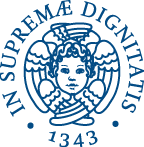 _l_sottoscritt________________________________________ (matr.  __________  ), nat_ a ____________________________________ il __________________,  iscritt_ per  l’a.a. 20___/20___ al corso di Laurea/Laurea Magistrale in _______________________________________al fine di poter beneficiare delle agevolazioni previste per gli studenti lavoratori dall’articolo 27 del Regolamento Didattico d’Ateneo (*)dichiaraai sensi del D.P.R. 445/2000consapevole delle sanzioni penali, nel caso di dichiarazioni non veritiere, di formazione o uso di atti falsi, richiamate dall’art.76 del D.P.R. 445 del 28 dicembre 2000di aver svolto per almeno 3 mesi nel periodo compreso tra il __________ e il __________:□	Il    Servizio    civile   presso     	sit 	in 	dal 	al  	Data 		Firma 	     In allegato copia del documento d’identità.I dati dichiarati saranno trattati ed utilizzati nel rispetto del d.lgs. n.196/03 “Codice in materia di protezione dei dati personali”.(*) per acquisire lo status di studente lavoratore è necessario aver lavorato per almeno 3 mesi – anche non continuativi – nei dodici mesi precedenti le scadenze previste dal regolamento: 1 febbraio/31 marzo e 1 settembre/31 ottobre